Hymera Fire Department Car Show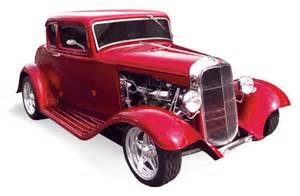 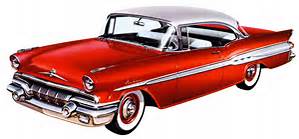 Saturday     August 26, 2023Hymera Masonic Lodge Northside Lot– 201 N State St Hymera, IndianaTime: 10:00 a.m. to 3:00 p.m.Registration to 1:00 p.m.Entry Fee: $10.00Door prizes Dash plaques for first 40 carsAwards: Best of Show, and Top 5